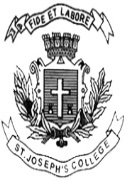 ST. JOSEPH’S COLLEGE (AUTONOMOUS), BENGALURU-27B.A (HEP/EPS): V SEMESTERPOLITICAL SCIENCEEND SEMESTER EXAMINATION: OCTOBER 2021(Examination conducted in January, 2022)PSA 5118: International Relations: ConceptsTime- 2 ½ hrs			               Max Marks-70This question paper contains ONE printed page and THREE partsSection-AAnswer any FOUR of the following FIVE questions in about 60 words each        (4X4=16)What is national power in the Indian context?What is Realist view on war?What is the difference between international politics and international relations?Distinguish between secret and open diplomacy. Give examples.Write a short note on Taliban.Section-BAnswer any THREE of the following questions in about 150 words each   (3X8=24)Discuss the major assumptions of liberalist school of thought in international relationsDefine Balance of power. Explain any three methods to bring the balance of power into the international system.Define war. Explain different types of warfare.Examine the similarities and differences between Gandhi and Martin Luther King Jr.Section-CAnswer any TWO of the following questions in about 250 words each   (2X15=30)Discuss the Samuel P Huntington’s idea of Clash of Civilization to understand the present world order.Define foreign policy. Bring out the major shifts in Indian foreign policy during recent times?Differentiate between extremism and terrorism. Discuss the major United Nation’s initiatives against global terrorism.Write short notes on: (in about 80 words each)A). Dependency theoryB). Artificial Intelligence in International RelationsC). Cultural HegemonyPSA5118-A-2021